桂林洋开发区8家危化品企业2020年10月份安全承诺公告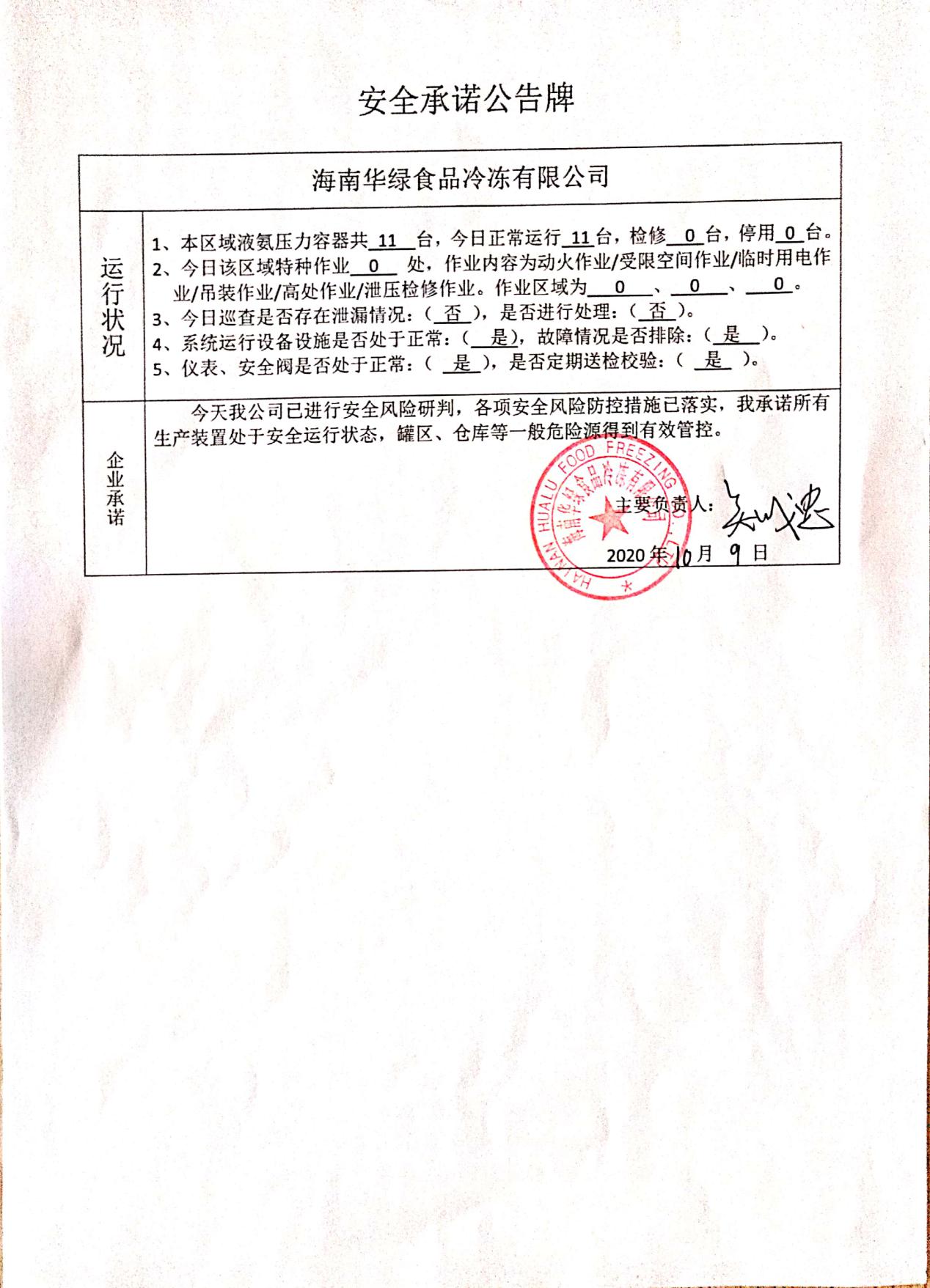 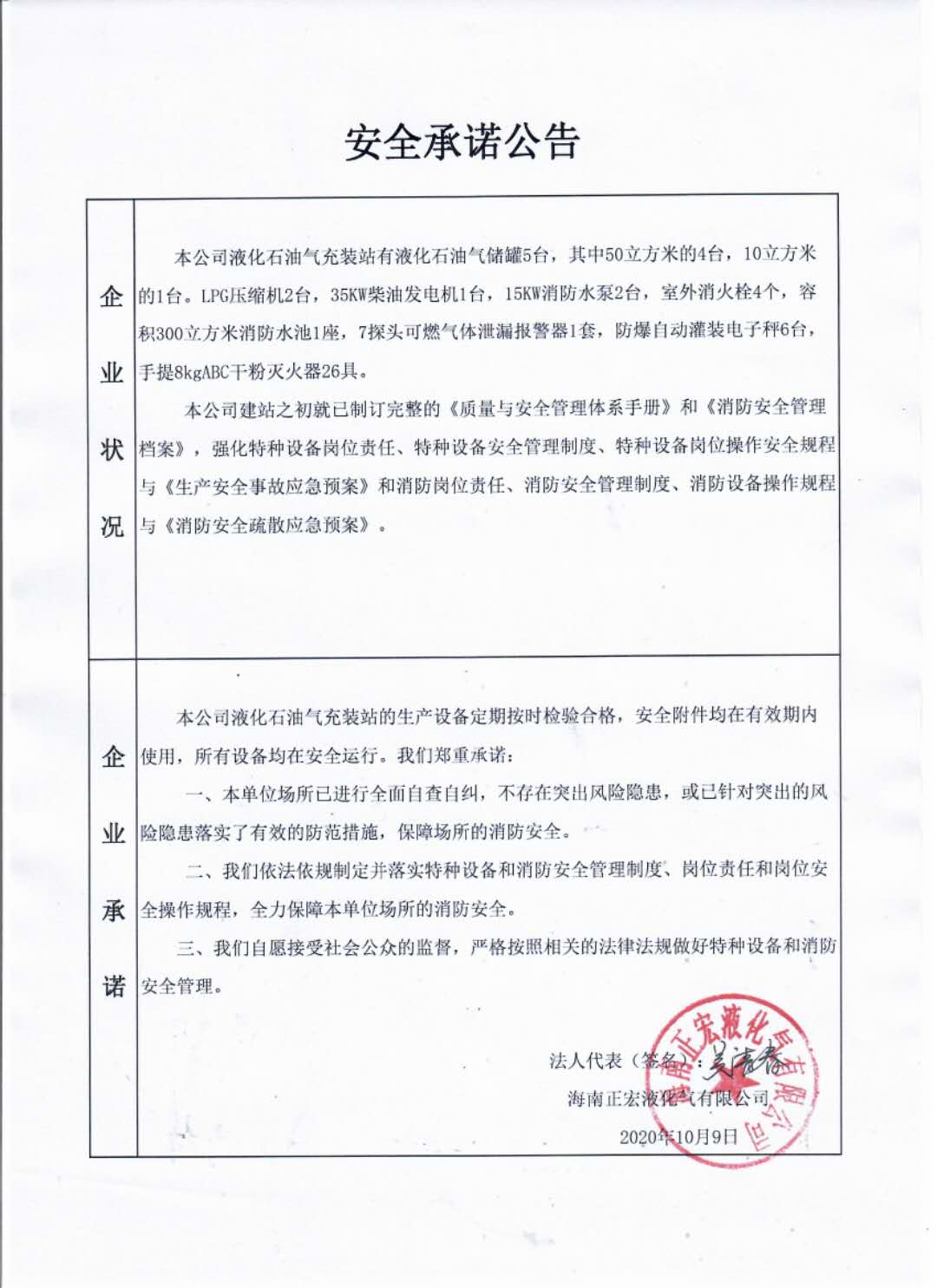 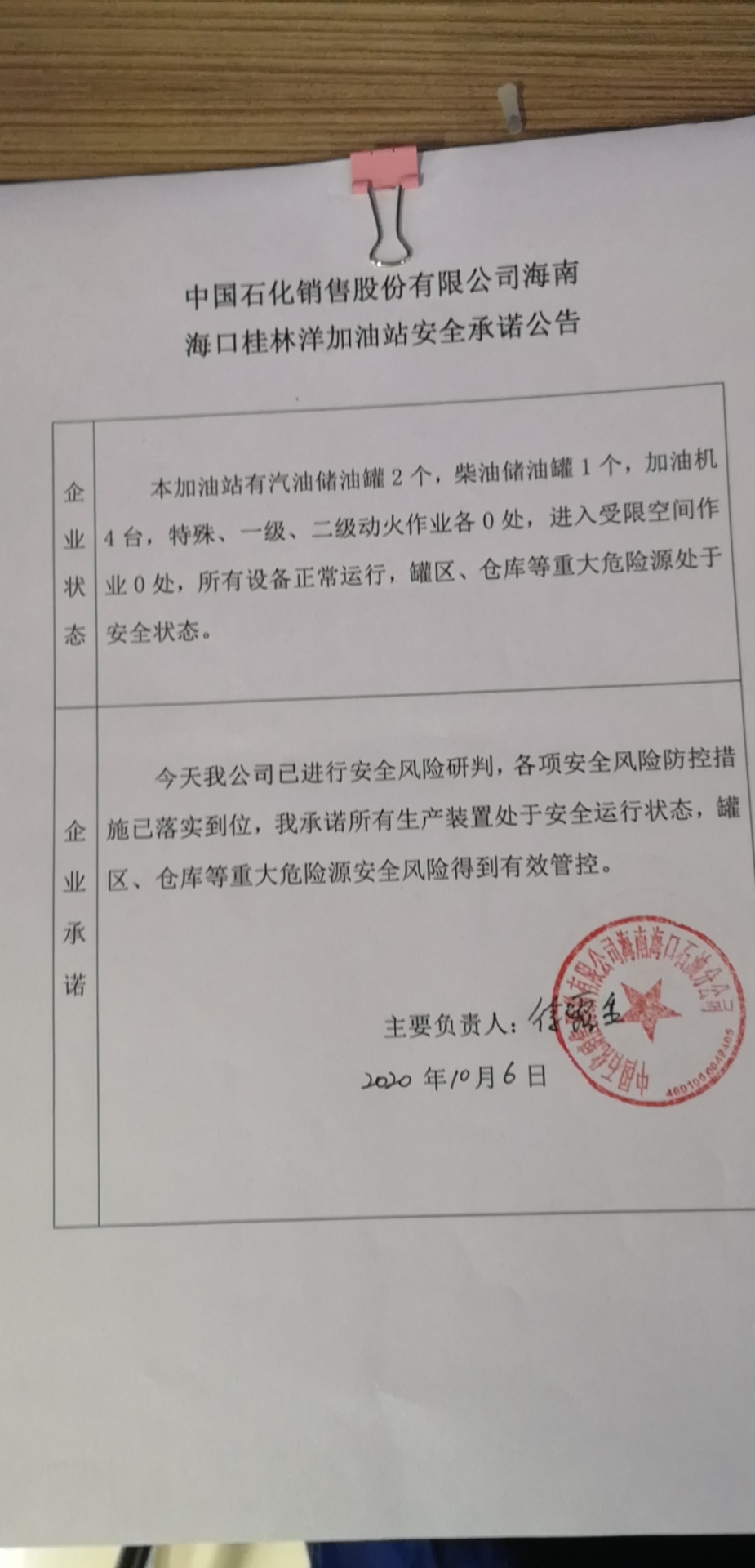 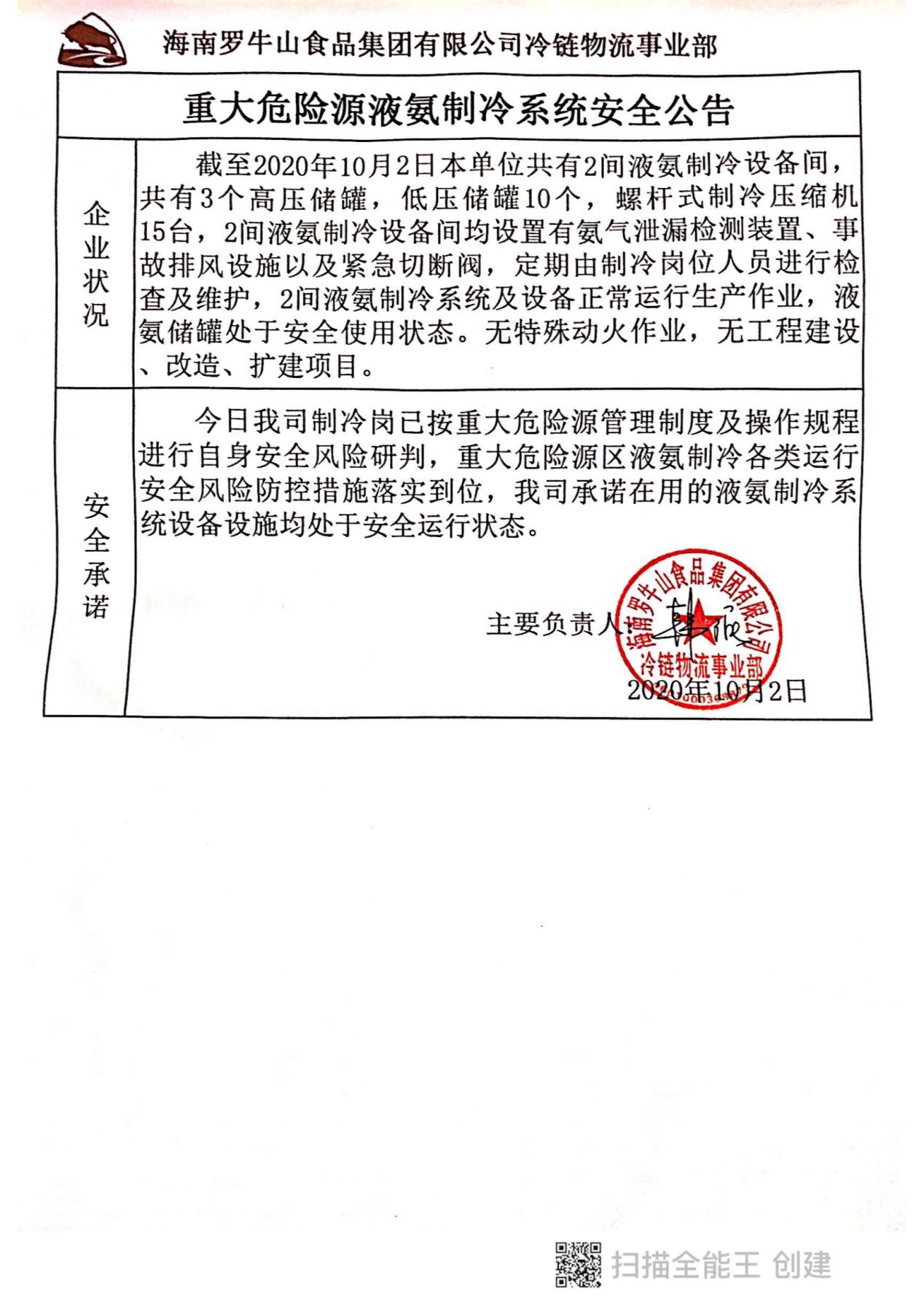 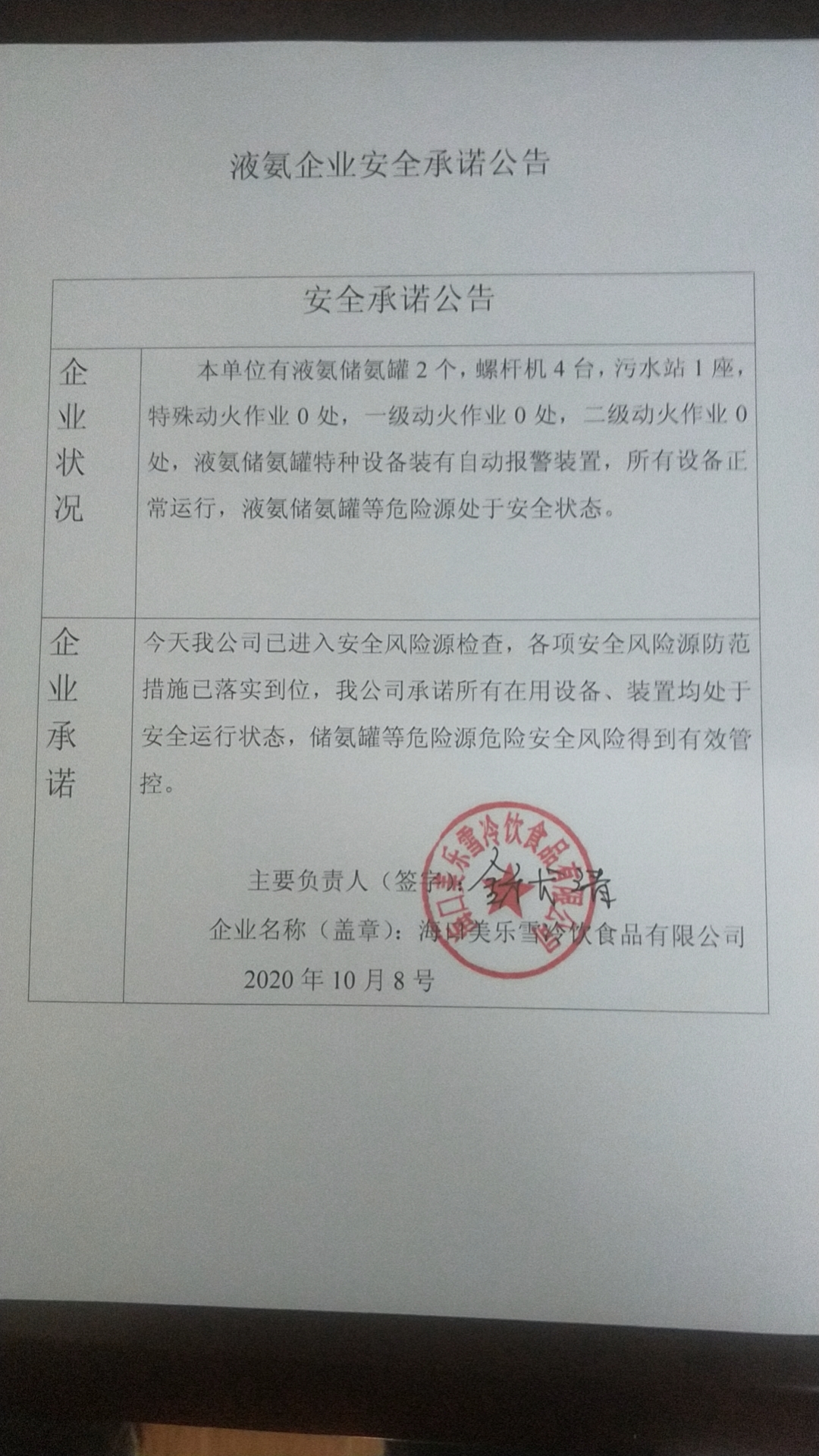 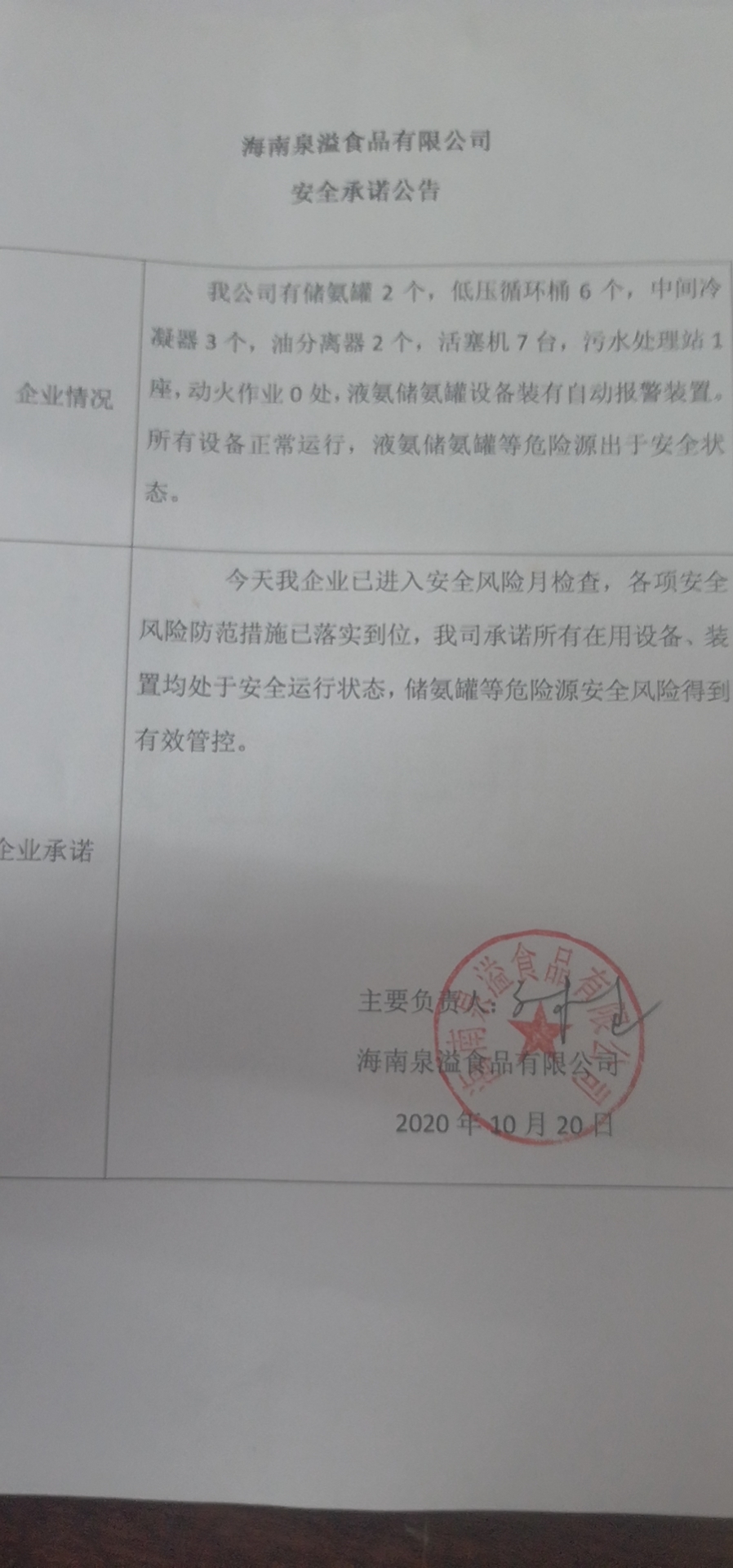 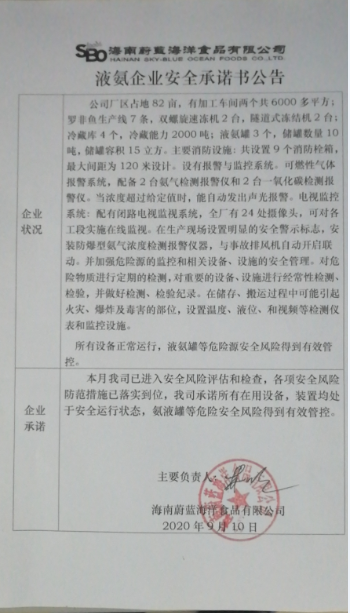 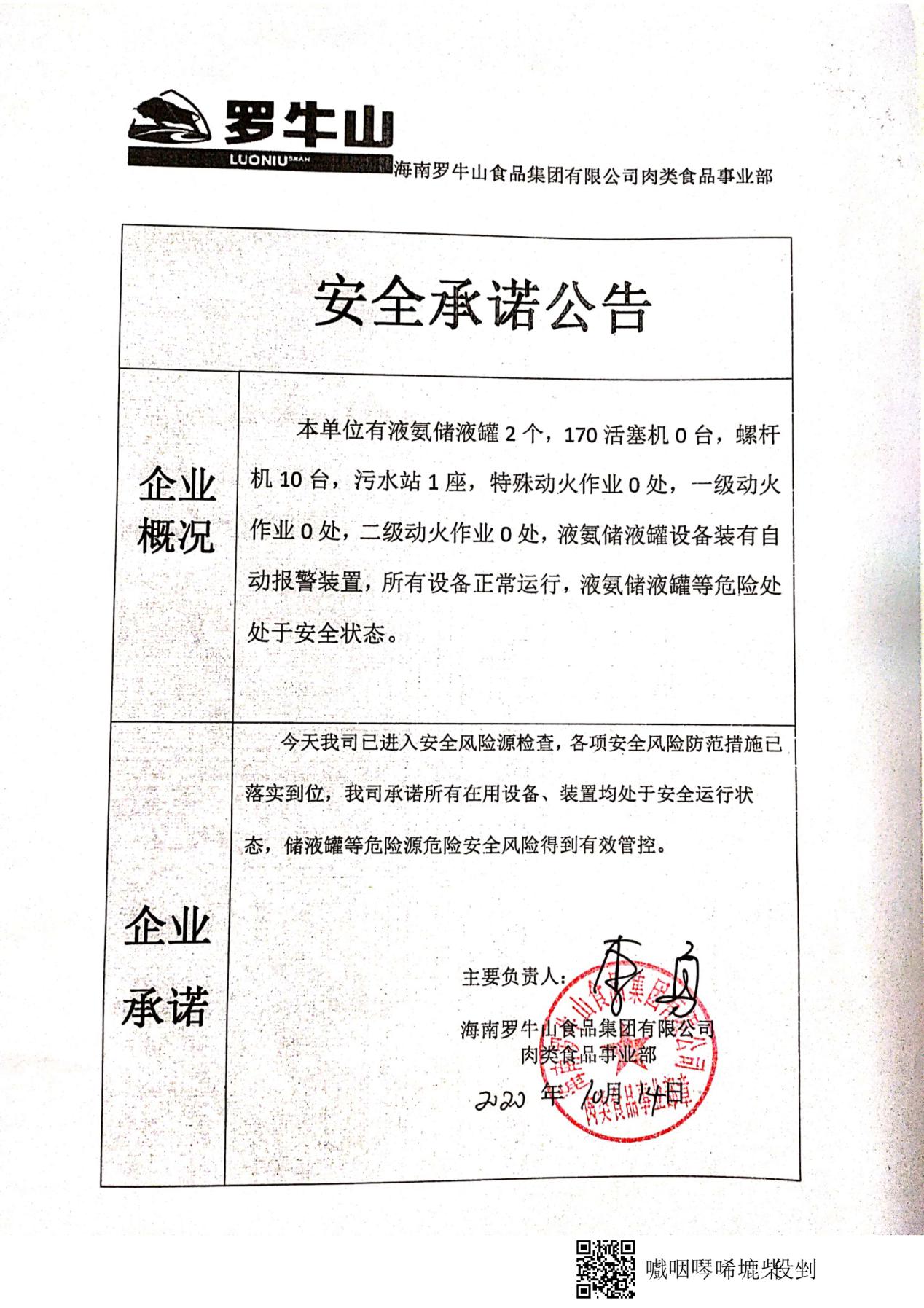 